December 2016 MSG Agenda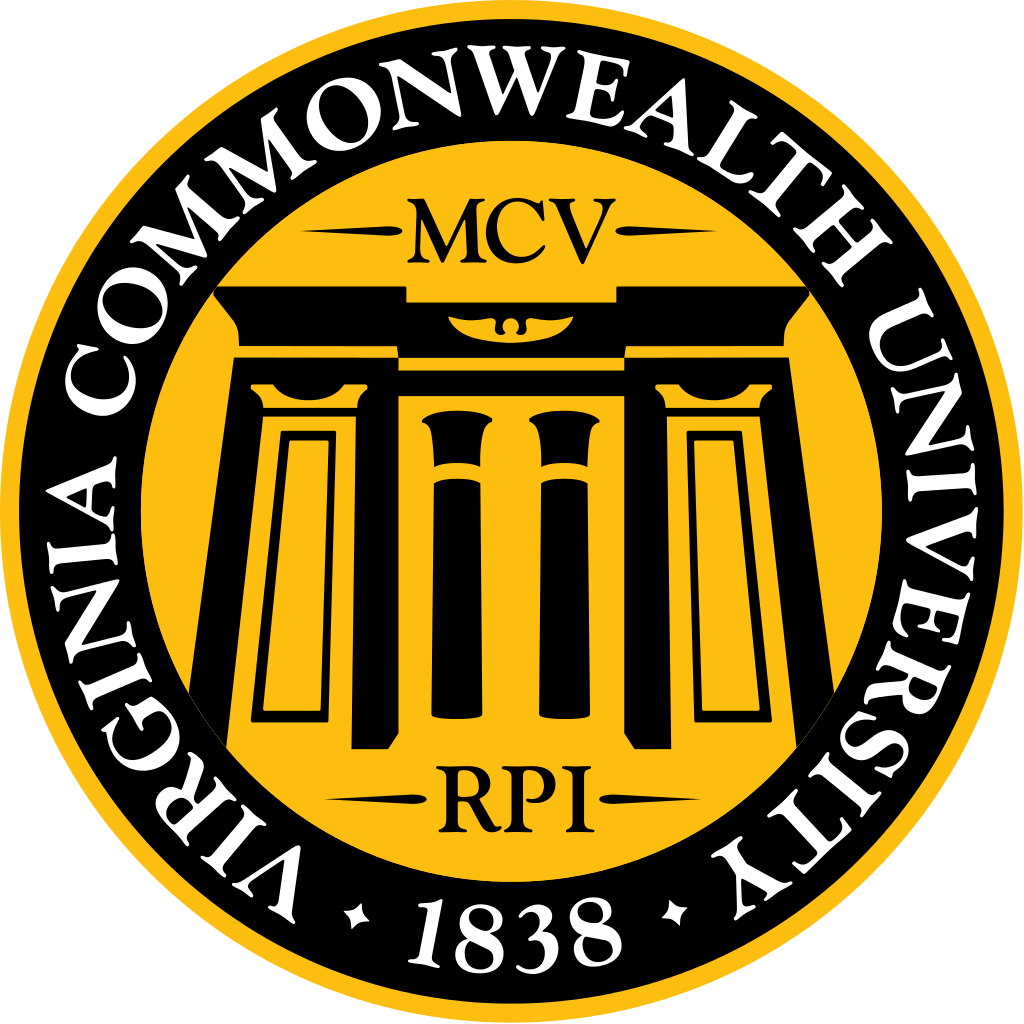 Highlights:Parking and Transportation will work with Dr. D over the next couple days. Goal is to get parking before Tuesday. Will do our best to work it out. Parking & Transportation is creating an advisory committee governance composed of students and faculty. We will make sure there is representation from all groups on both campuses. One of the things that this committee will do is approve a VCU parking policy. Feel free to reach out!Look for the LCME survey coming out soon and encourage your classmates to fill it out.Society Winter Socials this Friday December 9th. Stay tuned for locations and activities. Student Interest Groups (SIG) are transitioning and some groups do not have a new leader. Working to figure out what to do with groups that do not find a leader. SIG orientation in January. Hunton Hall changes: conference area on top floor will become student workshop area and will have a conference room as well. The 6 study rooms in Hunton are currently first come first serve, but now they will be reserved online. Study breaks: December 6th & 7th from 12-1pm at Larrick: Pizza, massages, and brainless activities.Winterball 1/28 - Tickets on sale before winter break. $30 per person. Max 4 tickets/person. SGA budget requests: 5 periods throughout the year to request money and the funding will be split into buckets for each funding period so that all the money doesn’t get used up at the beginning.MSPE, which is part of the residency application, will now include a section on professionalism.Our New Dean, Dr. Buckley, will be attending either the January or February MSG meeting and this meeting will be solely devoted to getting to know Dr. Buckley!Please let us know if there is something that you done like or you want MSG to do better!Welcome & IntroductionsSpeaker/new business (5-8 min)Ms. Kendal Plageman – VCU Assistant Dean of Student Affairs VCU Parking & Transportation - Chief Venuti and Mr. HarringtonChief Venuti: Wanted to come to apologize for the online parking sales. I took over parking in addition to public safety because there were so many things that needed to change in terms of parking and I felt I had the ability to drive the changes the community wanted to see. We were searching for a parking director for over a year. Clayton Harrington is new, but is aware of many of the issues. With 100% confidence, we can say today’s failure is not at the hands of VCU parking and transportation, but we own that failure. There is nothing anyone at VCU could have done to prevent that failure. Email went out about re-initiating the parking Tuesday. Creating an advisory committee for issues to be flushed out. The new government structure will be up in about a week and will have representation from all groups in this advisory group. The governance committee is partially because this campus is very different than Monroe park. Before I took this position many people said to run. But I didn’t because I think there is a lot we can do to make it run better. There are a lot of challenges to over come. Part of this is to better understand the challenges so that we may work together to solve them!Mr. Harrington:Vast experience in parking. I have 11 years of parking experience and have worked at 3 different universities. University and hospital parking is nothing new to me. Governance, oversight and getting to know what people actually need is important and I want to drive that. Parking is about the customer and meeting their needs. We need to drive forward and try to meet those needs. Will we meet all? No. Will we get better? Absolutely! Biggest key is to be open and transparent. We did fail today, but we will move forward and get better. Don’t ever hesitate to reach out to me, communication is key. The vast majority was already covered by Chief Venuti.  Q: Concerned about the hours of parking, especially for third and fourth years who are required to be at the hospital at early hours. If buses start at 5am why does parking open at 7? We are hoping that next semester we can have 24 hour passes again or at least have parking start earlier. The 24-hour pass is basically based upon the housing permit. It was created based on the need of people who asked for access on weekends and odd hours. Why more expensive? That’s a thing that needs to be worked on. This time works for Monroe, but clearly does not work for MCV. As we move forward we will look at all the time frames. As well as a lot of other issues. Should we run on a separate rule set? We need to look at that. Several people are coming in to look at our operation, as far as what we do and how we do it. This will be shared with the governance board and we look forward to the feedback.24 hour pass is in addition to the pass you already had and is not required. Q: The hours seem to have changed? The sticker passes had lots of problems. One solution was to allow extra access. The bases of this decision I don’t know. Now that we have the hanging passes it went back to the original hour restrictions.Q: If for K deck we still have to use our cards to get in, can that be 24 hour access? Not sure. We will look into that. Will work with Dr. D over the next couple days. Q: Is there student involvement in the advisory committee?Likely members from the SGA. We don’t pick the students, that’s through student affairs, but it will be faculty and students. We will make sure everyone is represented. Will have health science representation, Katie Rosseman. A lot of universities have parking policies. We don’t. Why? Idk. Decisions are just made without one, but there is a fairness and equality piece. So one of the things that this committee will do is approve a VCU parking policy. Will create a policy to fall back on it. Dr. D and Chief Vinuity will be in contact. If there is something you need from us please reach out! Ms. Kendal Plageman – VCU Assistant Dean of Student Affairs Volleyball tournament. No registration fee. Just for fun. Faculty and staff. All together! One team from each school. Come participate!Looking at the 3rd floor of Hunton. Opening up to all student organizations. There will be a conference room. Yolanda Jackson is retiring. When her position is replaced, they will be over in Hunton. Goal is to get parking before Tuesday. Dr. D is on it! Will do our best to work it out. Class Updates (2 min per class)Class of 2017 – going on interviews, traveling, & spending money. Fundraiser coming up soon, it will be long sleeve shirts and ceramic mugs with a VCU Medicine Egyptian building design. Class of 2018 – In the hospital doing our thing. Enjoyed our week off for thanksgiving.INOVA. No updates. Everything going great. All refreshed from break. Class of 2019 – currently in MBB. Finishing up preceptors. Very excited for our break!Class of 2020 – All starting to freak out with many exams coming up: foundations, PCM, OSCE, & POP health. MSG Updates (5 min per officer)Treasurer Waiting to find out if MSG may add an incentive to the LCME surveyVP of SocialMedicine Ball:Date: Friday December 2ndTime: 8:00 PM – MidnightTwo musical acts, live band and DJ. Food, dessert, cash bar, and photo booth.Parking at the venue is $3 for their parking structure, there is also a DD bus that will run from the hotel to the middle of the fan continuously from 10:30 to midnight.Please sign-up for admission duty to check tickets – check your email!VP of Community ServiceThanksgiving Food Drive RecapWent great. 2600 (26 hundred) pounds of food. Baughman 1st. Warner was 2nd and devastated. It was great! 1000 pounds more than last year. Clothing Drive – in the worksJan mini DOCS will be at a dog shelter. Hoping for interest!VP of SocietiesNo Shave Movember – on goingWinter socialHasn’t been publicized. Perrin will make flyer. Each society is planning their own event, with different locations and activities. Let us know if you have any ideas for where should have social. Let any society know! VP of Student LifeStudent Interest Group Transitions Don’t have numbers but in the next month will assess. Orietnation in January. By then will know which have no leader. May need to be more transparent about which groups need leaders. Groups that are not able to find leaders to take over, trying to figure out what to do with those. Ideas: Policy for groups that don’t find a leader, should MSG collect email information? Keep a document in the MSG email drive with a list of inactive groups, their email and password. Also write a paragraph of what was done in the past and tips. Present the list of inactive groups during the orientation. VP of PublicationsStudent Interest Group (SIG) Awards.2 awards: 1. Best SIG leader and, 2. Best revamped SIG. Tonight was the first deadline. Will extend a couple days. If you are part of an organization or know someone please encourage them to nominate themselves or nominate them yourself. VP of Curriculum Look for the LCME survey coming out soon and encourage your classmates to fill it out. It’s significantly shorter than the original, so it shouldn’t take up too much of your time. The class with the highest percentage of participants will receive money to use toward graduation or whatever else they choose.A lot shorter survey then the one from last year. Don’t be afraid. Exam dates, when would be the best date to release this. Dr. D has a couple questions to add. Re read the letter from LCME and there were a few points that were not covered. So I am asking lelia to add those 2 questions. 1. Fro M1/m2. Other for M3/m4. After pophealth. Secretary Spring dates – January 17th, February 15th, March 13th, April 12th, May 4th Deans Concerns MSG rep to SGAWill be voting on SGA merger. Elections for SGA positions also coming up. Are we voting for or against it?Budget- Leftover money and unknown amount will be announced for next semester. Estimated amount will be between $3-5K.  Maximum request will be $500. Final announcements with numbers will be announced next semester.Summer, fall & spring. Kudos to MSG reps. Reason we have this money is because of them. That was us! If you want something don’t be scared to ask. Hunton Hall changes: conference area on top floor will become student workshop area. Will have a conference room for student orgs as well. The 6 study rooms in Hunton hall are currently first come first serve. Now they will be reserved online. Like at cabel. Study breaks: December 6th and 7th from noon to 1pm at Larrick. Pizza, massages, and brainless activitiesWinterball - Tickets will be on sale before winter break. $30 per person. Maximum 4 tickets per person. Jan 28th. When tickets available let us know! Next year budget requests - There will be 5 periods throughout the year to request money. The funding would be split into buckets for each funding period so that all the money wouldn’t get used up at the beginning of the year. You’d have to apply in advanced for each bucket for the funding. This might change to 3 buckets. The process of requesting money is still being discussed.President Dr. Buckley – January 17th MSG Meeting will be solely devoted to getting to know Dr. Buckley May defer to February. Parking If you have any other concerns please let us know! Should be applied to monthly as well!Goals for springDeans LuncheonRe-organized the Big Buddy LuncheonTransformed ‘Cheese & Chat’ Wonderful! Very well done. Faculty and students enjoyed it. SIG AwardsMSG BudgetStudent Org RequirementsPlease let us know if there is something that you don’t like or you want to do better. This is your money that is this budget.M1 concern: greater emphasis on community. LINK will start in the soon. How we can impact the communities. Not in the first semester because M1s are overwhelmed.MSG created DOCS, miniDOCS and community service during orientation. Problem with students RSVPing and then not showing up. Is there anything to do about this? This is our community and studnets not showing up also ruins relationships and makes it harder to plan events in the future. Adults should realize the repercussions. If you commit then you should do it. There is not a lot of emphasis from students about being professional. MSPE will now include a section on professionalism. Anything to a certain level will have to be reported. Until the AAMC gives better guidelines then we wont add until on professionalism committee or promotions committee. Anything you get will build a file. All programs talk to each. Professionalism is a top down approach problem. A lof of people are angry about the professionalism talk that was done. Ideas: M4 panel. M1s and M2s may not realize how these years impact residency matching. Being involved makes your application stronger and having concrete examples is great for interviews. PCM professionalism bit. Or heart group. How your actions reflect. MSG M3s & M4s lead the heart groups, without any Doctor. Talk about lessons learned as applying for residency. AttendanceOfficerAttendance/ProxyMEDICAL STUDENT GOVERNMENTPresident – Katie PumphreyXSecretary – Perrin DowningXTreasurer – Suraj MishraXVP of Student Life – Tim WillsXVP of Societies – Kathryn GouthroXVP of Community Service – Amanda WilliamsXVP of Publications – Rajbir ChaggarXVP of Curriculum  - Jill SafflingerXMSG Rep to SGA – Yousef FazelXVP of Social Affairs – Omar ProtzukCLASS OF 2017President – Yeri ParkVice President – Perrin DowningXVice President – Karen BrownTreasurer – Sarah BergSecretary – Fairouz ChibaneXINOVA VP – Neil PatelINOVA Secretary/Treasurer – Sri KaruturiCLASS OF 2018President – Trammell CoxVice President – Suraj MishraXVice President – Ron RosenbergTreasurer – Timothy NobbeeSecretary – Soumya MuragINOVA VP – Blair SaundersINOVA Secretary/Treasurer – Ashley RogersCLASS OF 2019President – Julie ParkVice President – TJ PhillipsXVice President – Omar ProtzukXTreasurer – Jonathan KorponSecretary – Russel DinhCLASS OF 2020President - Vice President - Vice President - Treasurer - Secretary - 